АКТобщественной проверкина основании плана работы Общественной палаты г.о. Королев 
в рамках проведения системного и комплексного общественного контроля,проведен общественный контроль хода выполнения работ по установке детской игровой площадки по адресу ул. 50 лет ВЛКСМ, д.2аСроки проведения общественного контроля: 10.08.2020 - 24.08.2020 г.Основания для проведения общественной проверки: план работы Общественной палаты г.о. КоролевФорма общественного контроля: мониторингПредмет общественной проверки установка детской игровой площадки по адресу ул. 50 лет ВЛКСМ, д.2а, включенной в План благоустройства на 2020 год.Состав группы общественного контроля:Белозёрова Маргарита Нурлаяновна – председатель комиссии «по ЖКХ, капитальному ремонту, контролю за качеством работы управляющих компаний, архитектуре, архитектурному облику городов, благоустройству территорий, дорожному хозяйству и транспорту»Красуля Виталий Яковлевич - ответственный секретарь палатыКорнеева Ольга Борисовна – председатель Общественной палатыКомфортные и безопасные игровые площадки делают детский досуг интересным, укрепляют здоровье малышей, развивают их смекалку и воображение.Общественная палата г.о.Королев с 10 августа контролировала ход выполнения работ по установке детской игровой площадки по адресу ул. 50 лет ВЛКСМ, д.2а, включенной в план благоустройства на 2020 год. На сегодняшний день детская игровая площадка полностью готова. Установлено детское оборудование: горка, качели, карусели, песочница, скамейки, произведена укладка яркого прорезиненного покрытия, вымощена дорожка, имеются урны для мелкого мусора, установлено освещение. Игровое пространство отделено от окружающей территории декоративным ограждением. Подрядчики выдержали сроки работ, игровая площадка стала доступна всем желающим. Общественная палата продолжает проверки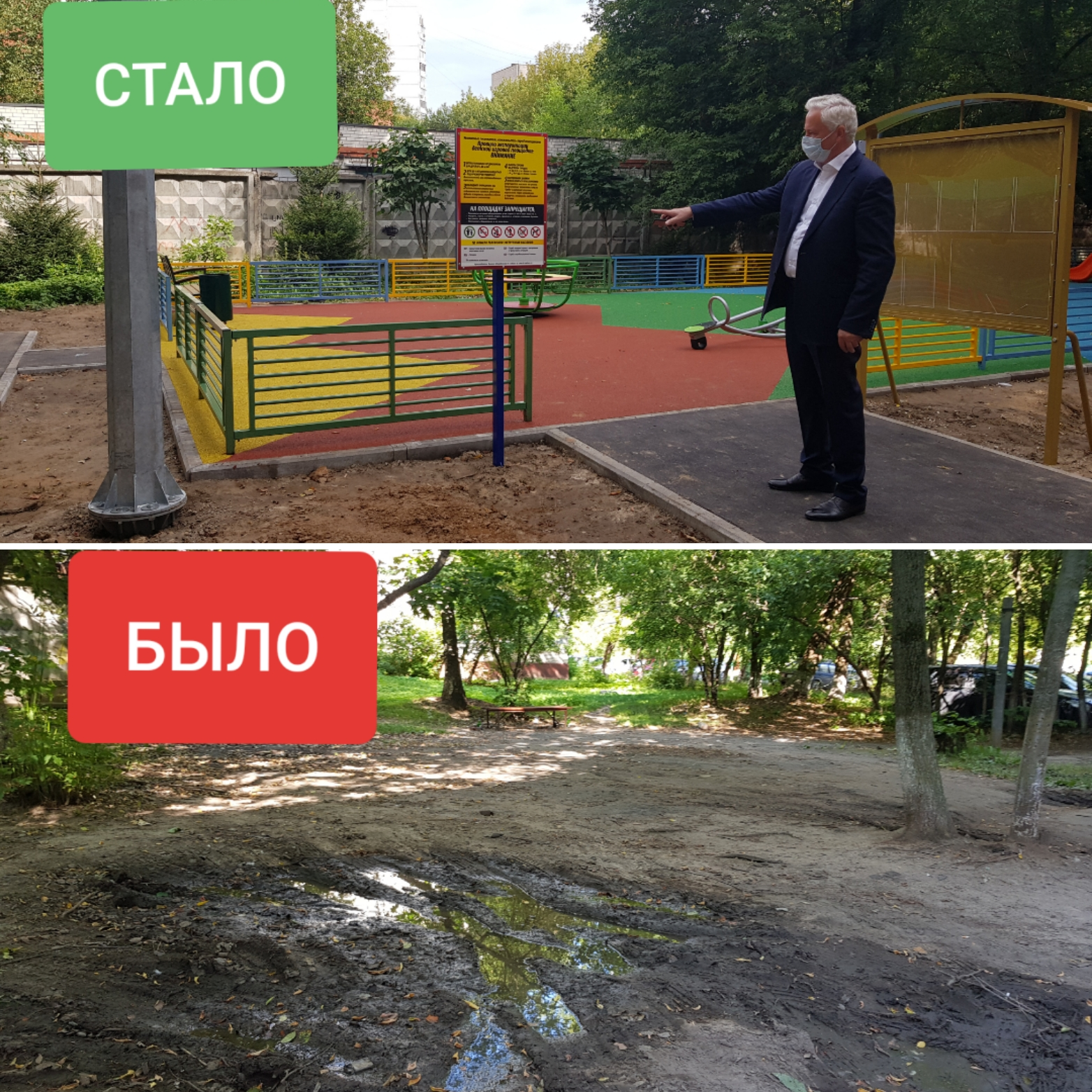 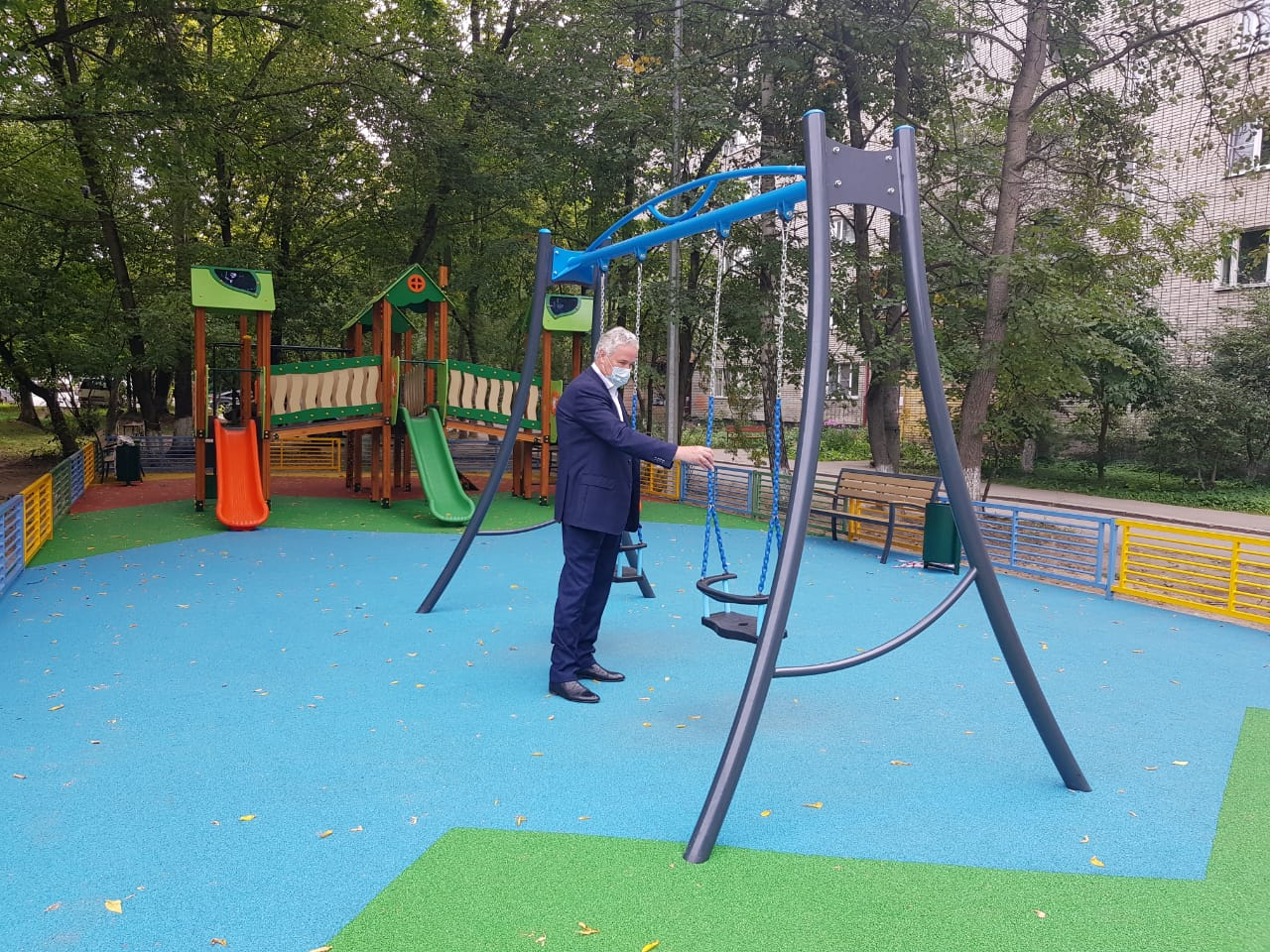 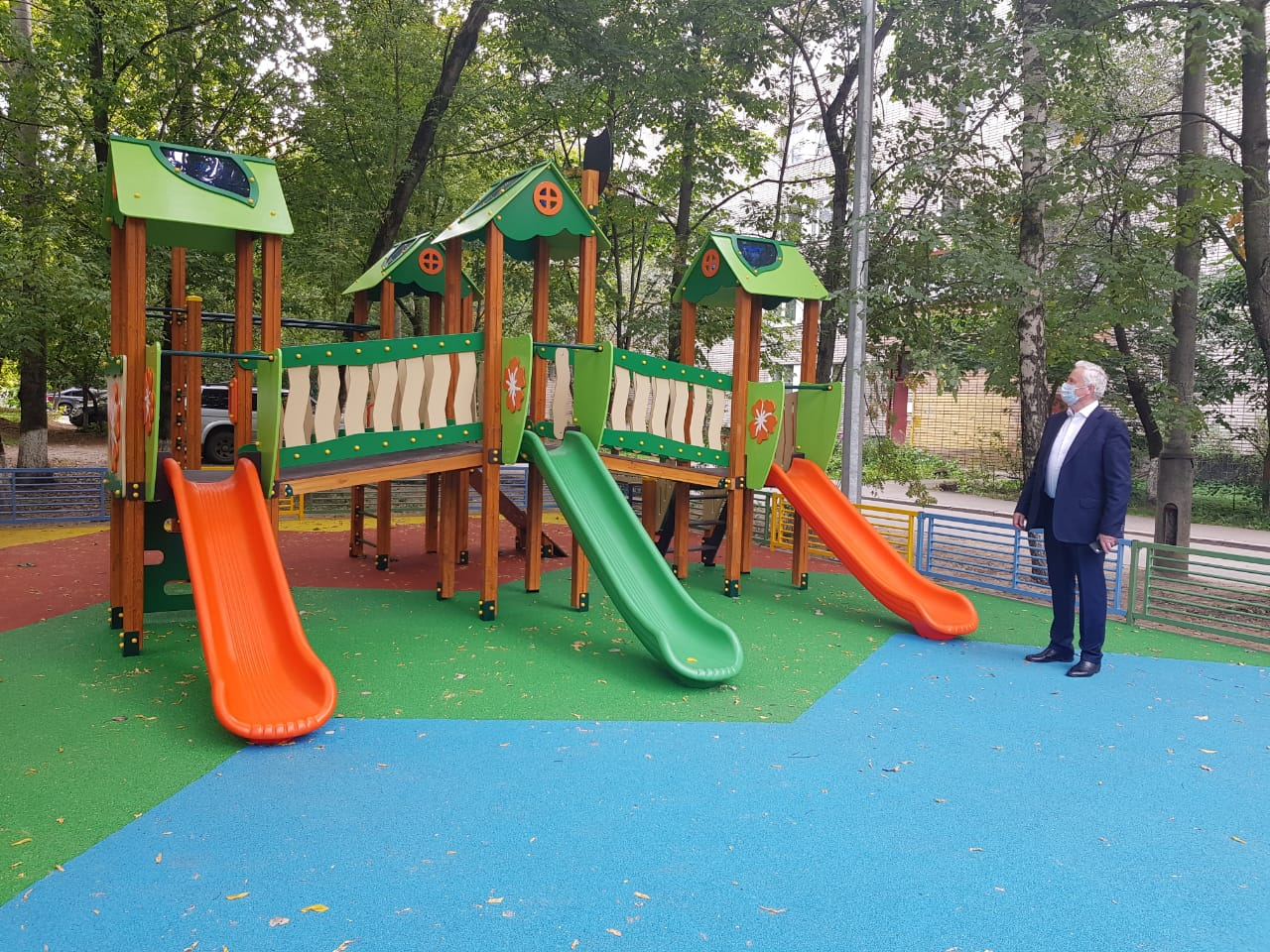 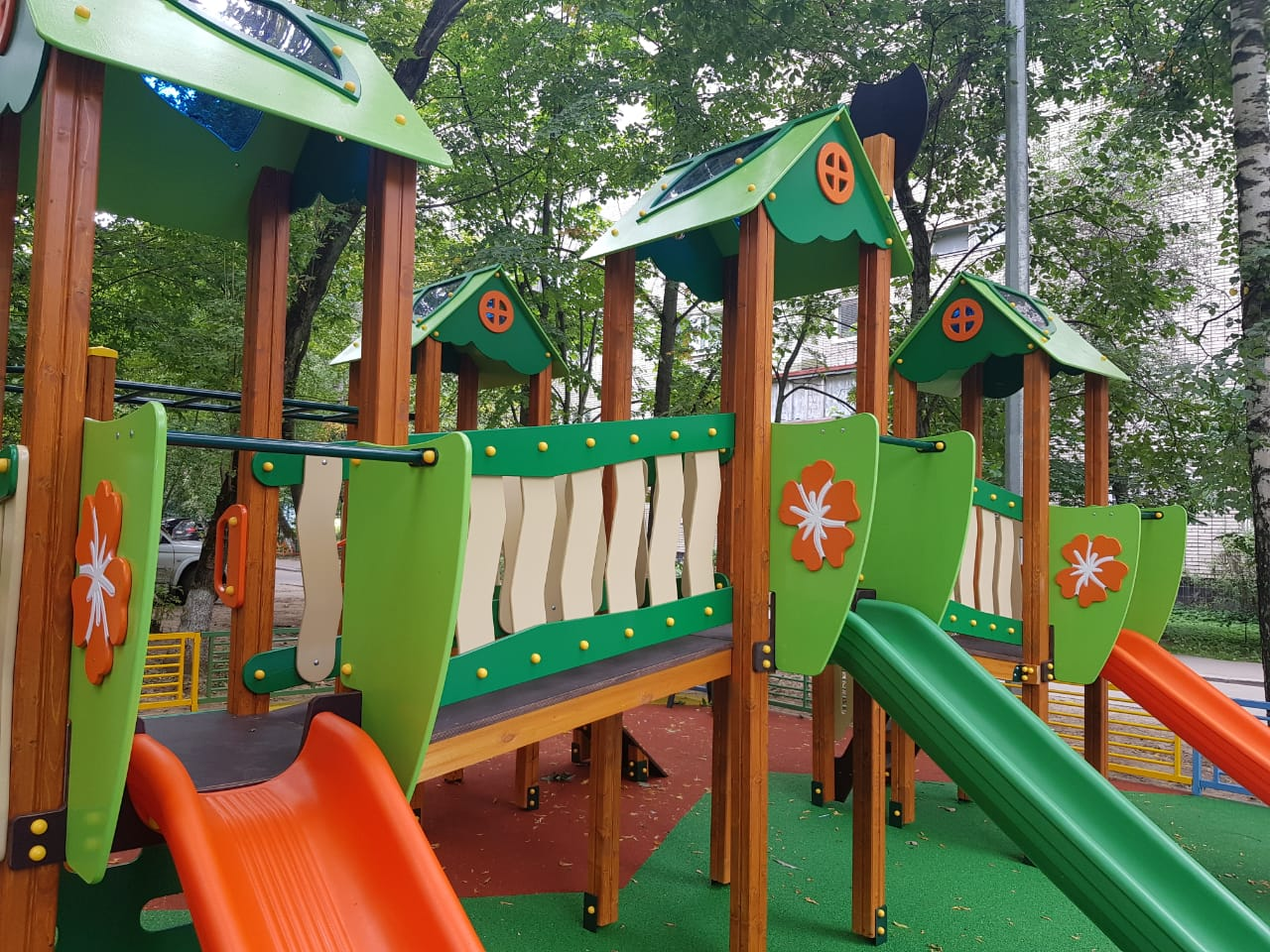 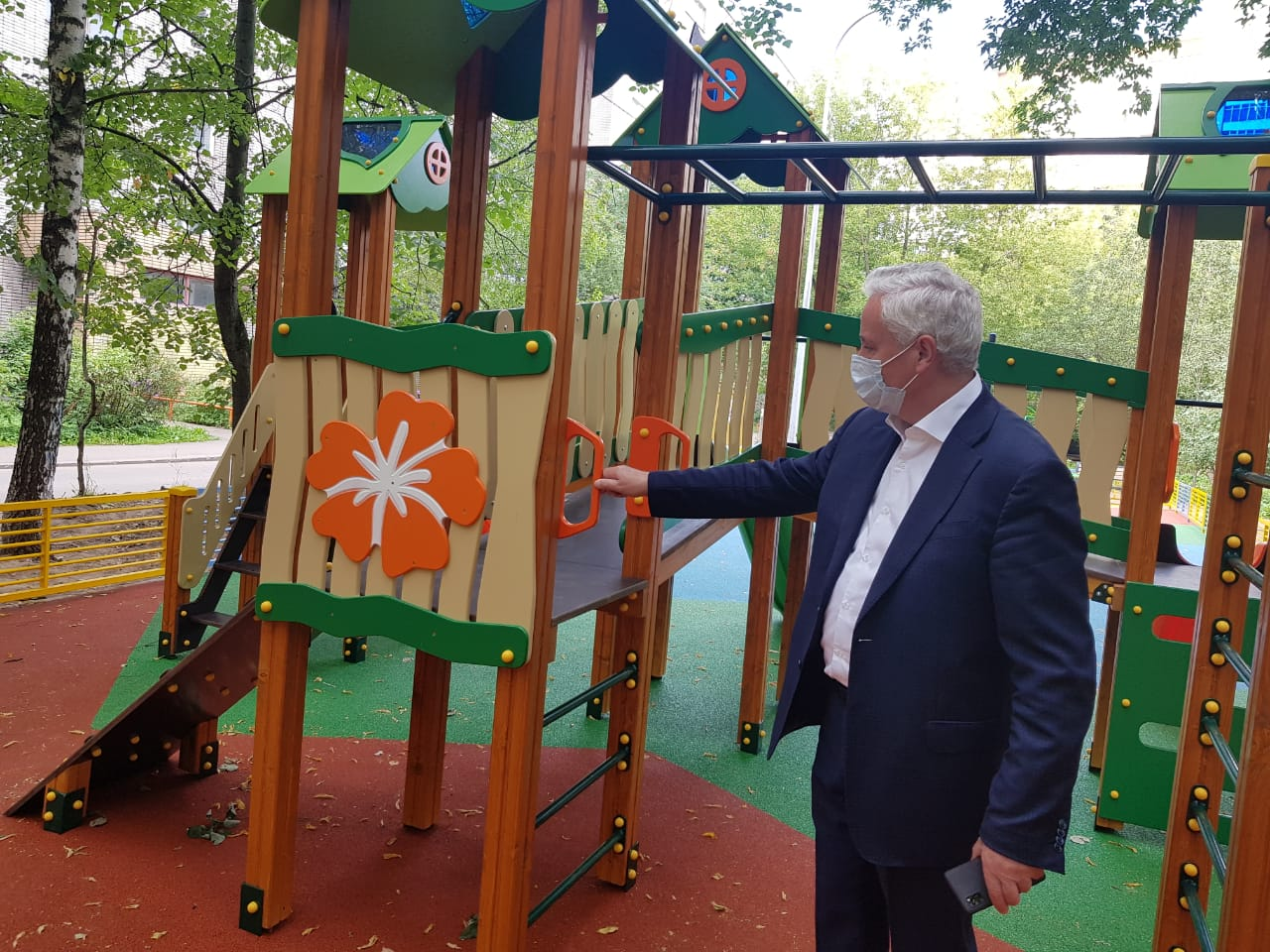 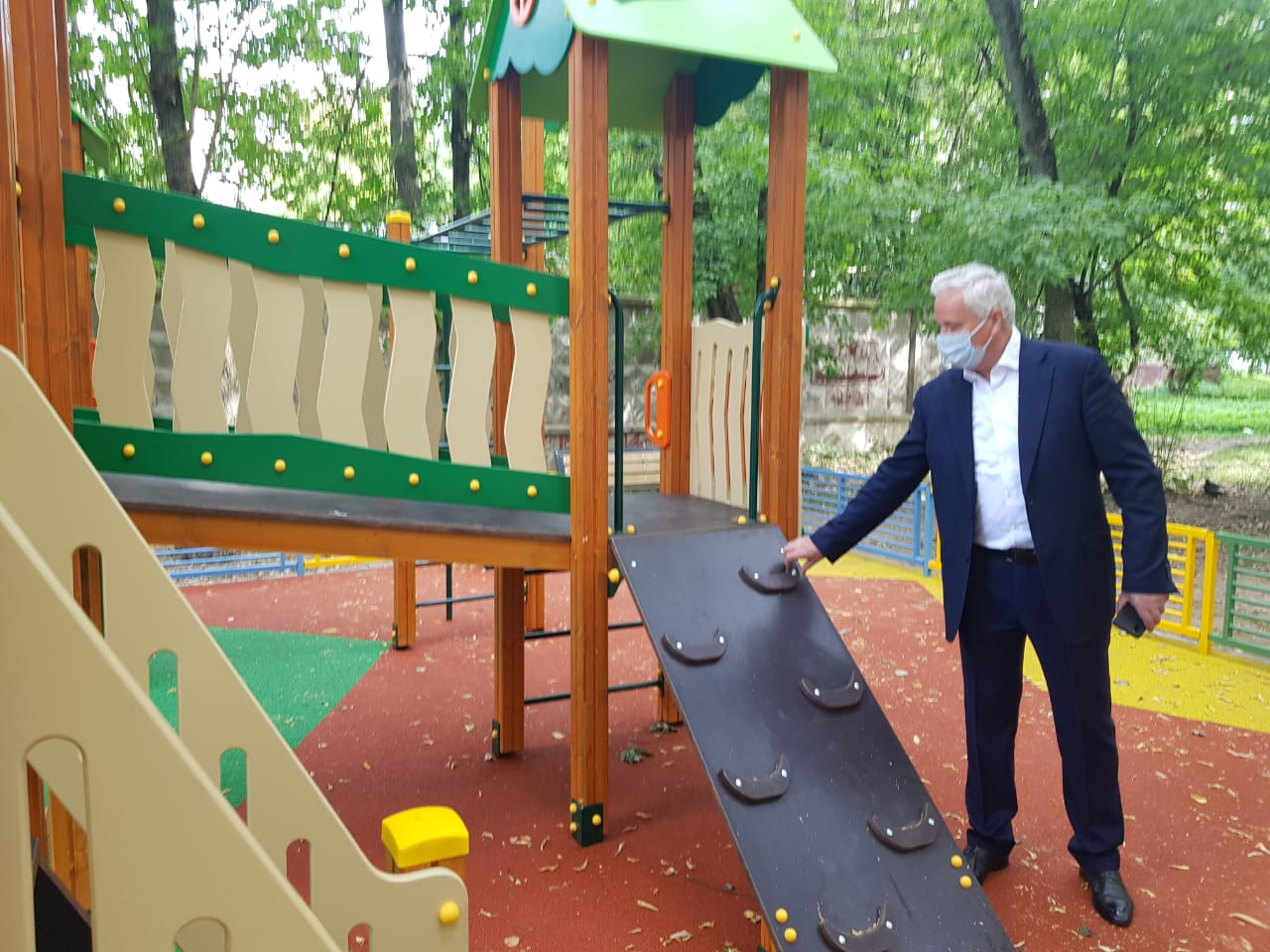 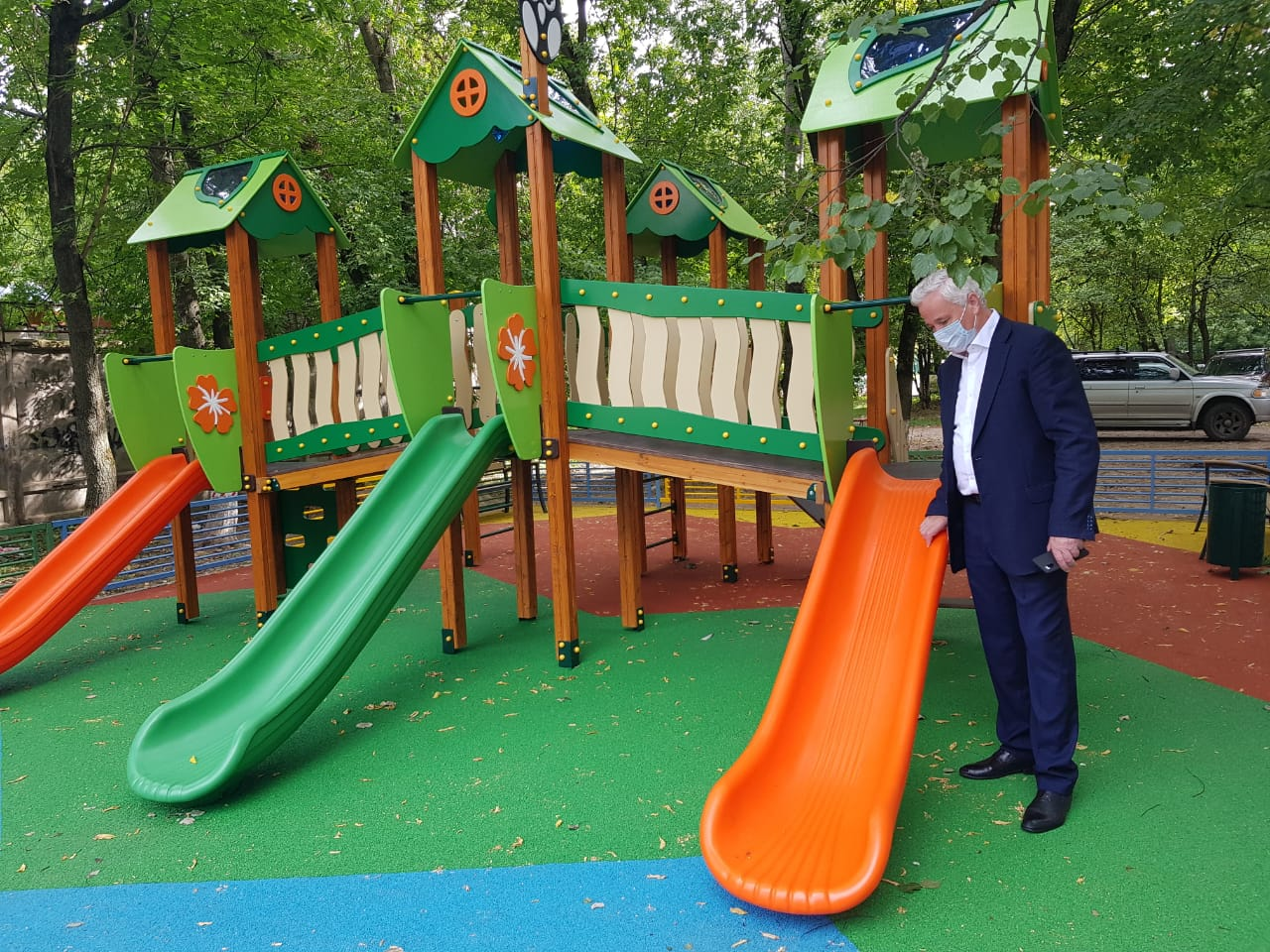 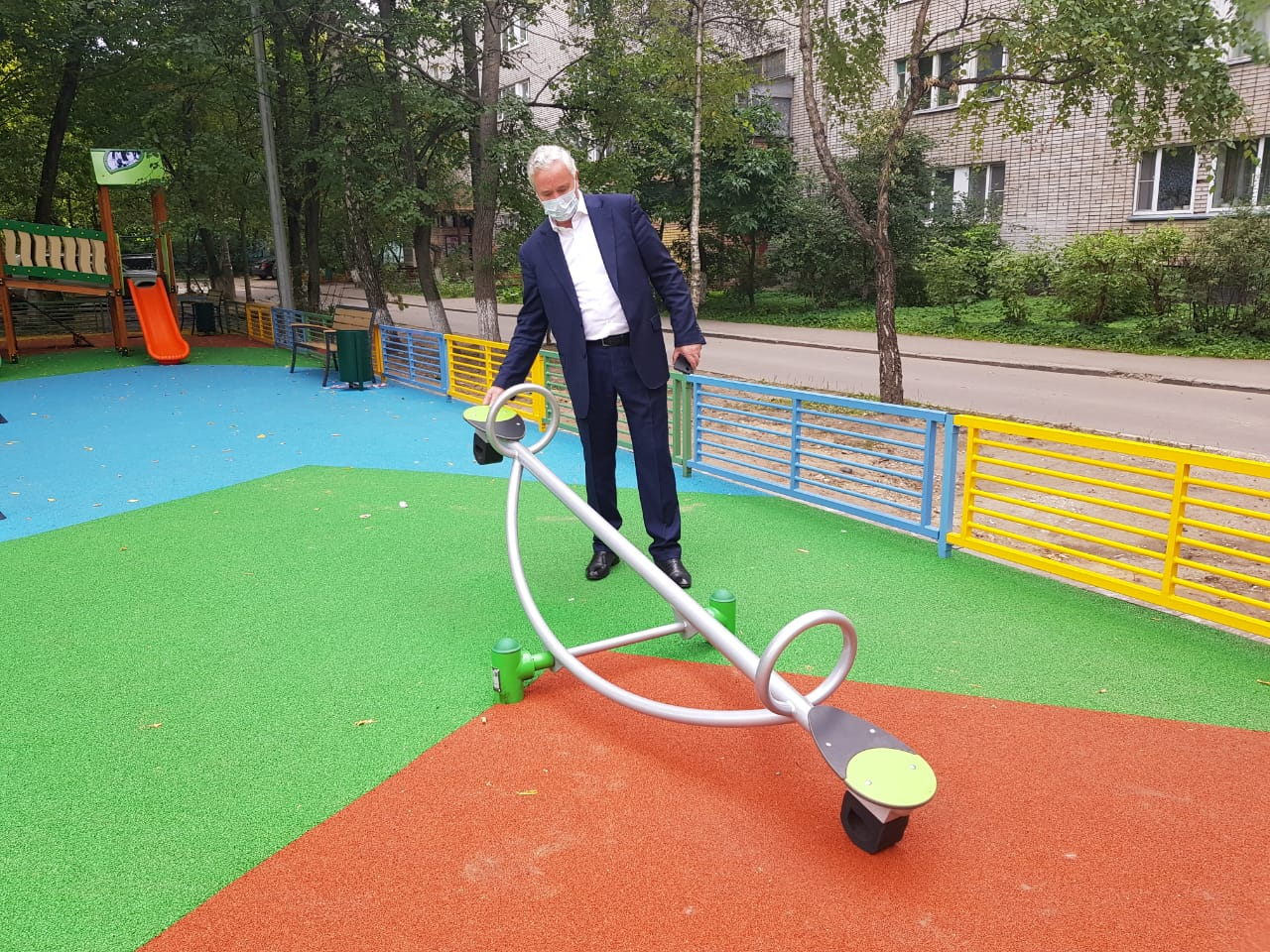 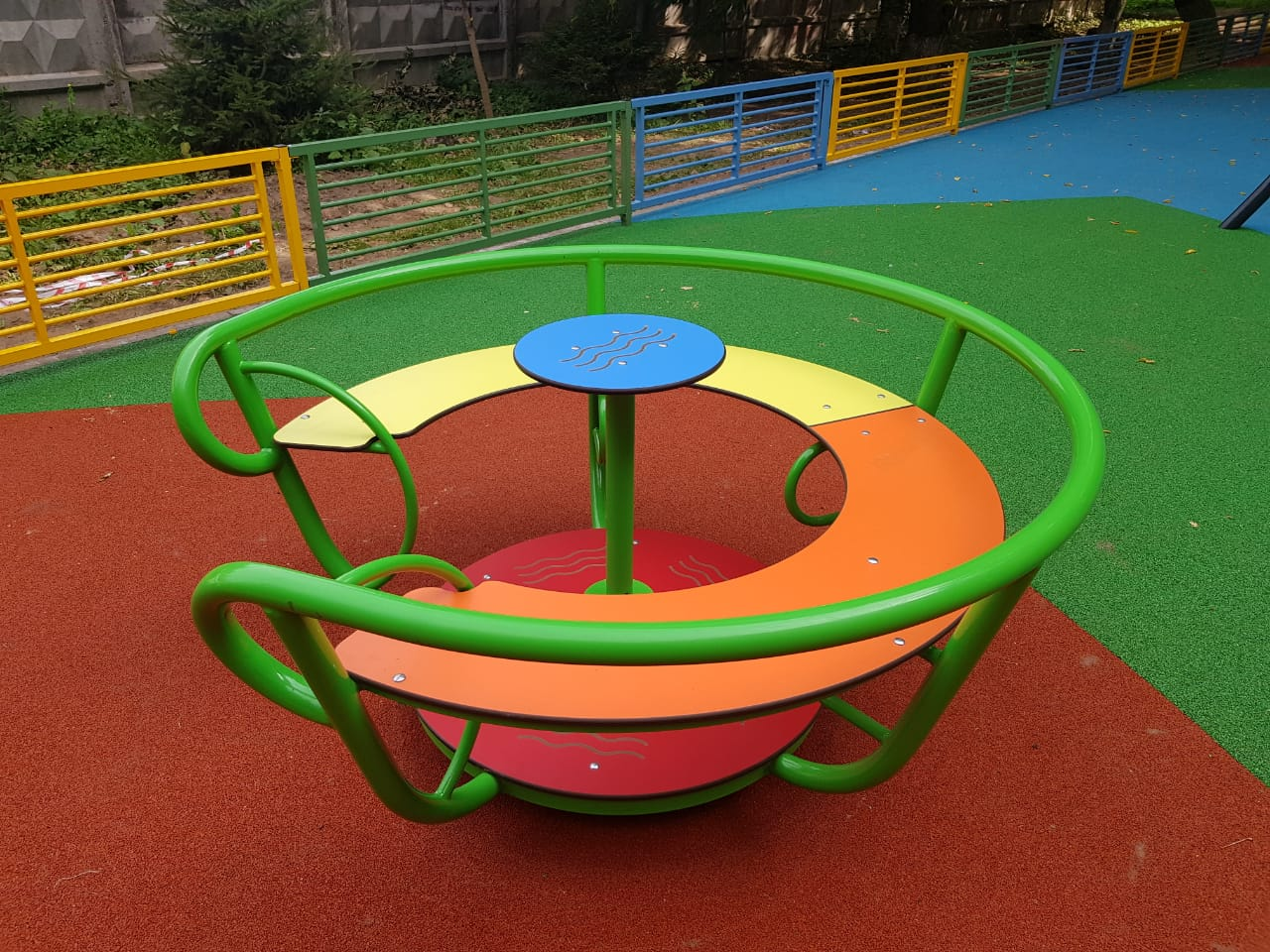 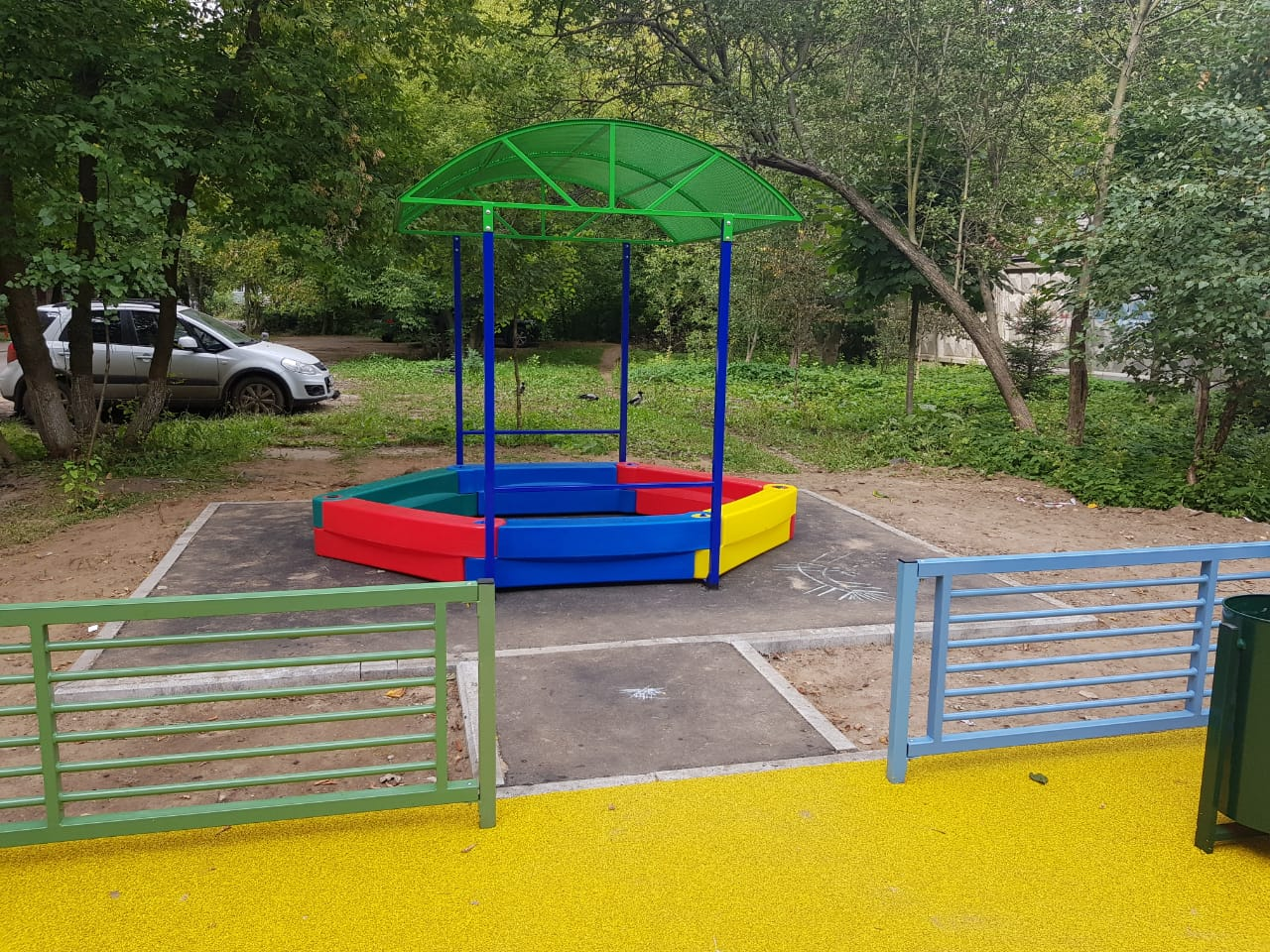 «УТВЕРЖДЕНО»Решением Совета Общественной палаты г.о. Королев Московской областиПредседатель комиссии «по ЖКХ, капитальному ремонту, контролю за качеством работы управляющих компаний, архитектуре, архитектурному облику городов, благоустройству территорий, дорожному хозяйству и транспорту» Общественной палаты г.о.Королев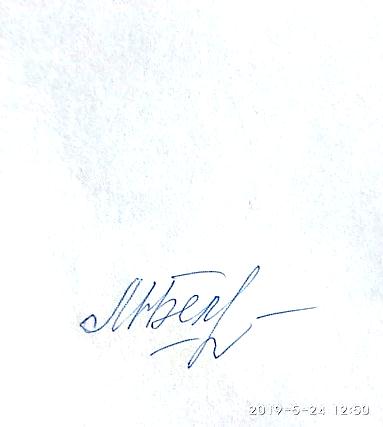 М.Н. Белозерова